	2019-20 UNITE Club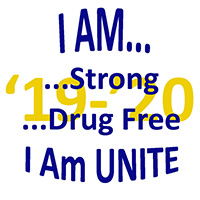 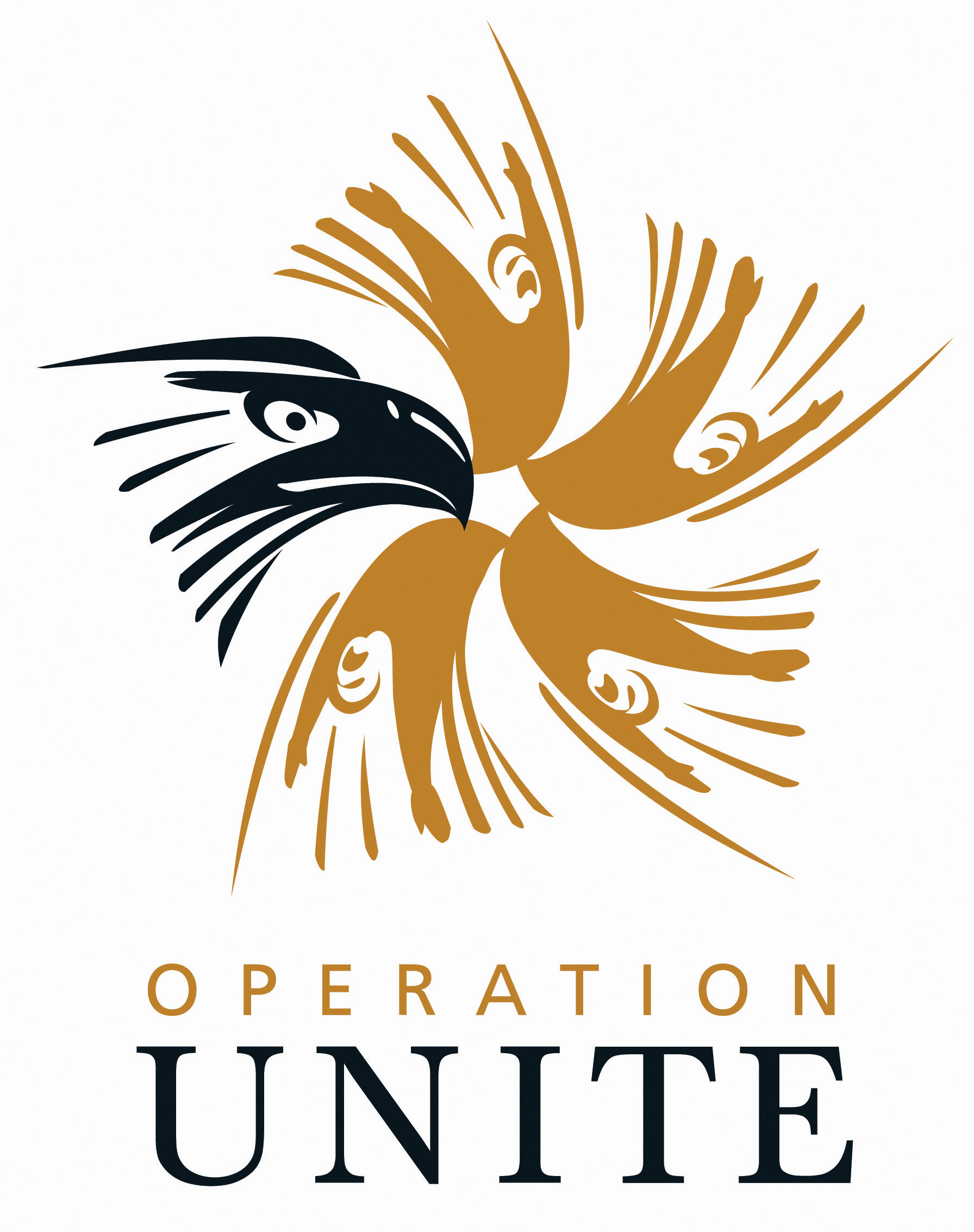 	Service Hours Report FormClub Name: 		Date: 	County / School District: 	Club Sponsor: 		Phone: 	This form is to be returned by the Club Sponsor no later than Friday, April 3, 2020, for ALL Club Members (not just senior members) so that record of service can be recorded for the UNITE Club Graduation Honors program.Name of	Grade	Service	GPA (forClub Member	Level	hours	seniors)Continued on next pageFax this form to UNITE at 606-889-0874 or mail to: UNITE, 100 Resource Drive, Prestonsburg, KY 41653This form may be downloaded at www.operationunite.org.Page _____ of _____Name of	Grade	Service	GPA (forClub Member	Level	hours	seniors)Duplicate this page as neededFax this form to UNITE at 606-889-0874 or mail to: UNITE, 100 Resource Drive, Prestonsburg, KY 41653This form may be downloaded at www.operationunite.org.